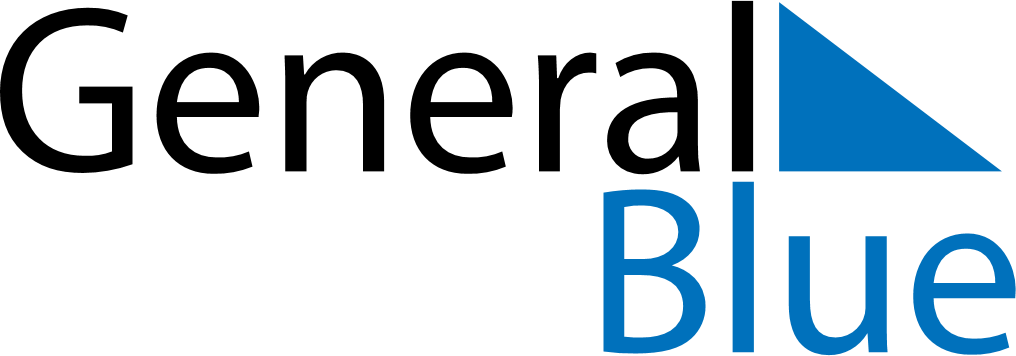 November 2021November 2021November 2021November 2021EcuadorEcuadorEcuadorSundayMondayTuesdayWednesdayThursdayFridayFridaySaturday1234556All Souls’ DayIndependence of Cuenca789101112121314151617181919202122232425262627282930